Guarda la foto di Pinocchio e completa l'esercizio con il lessico 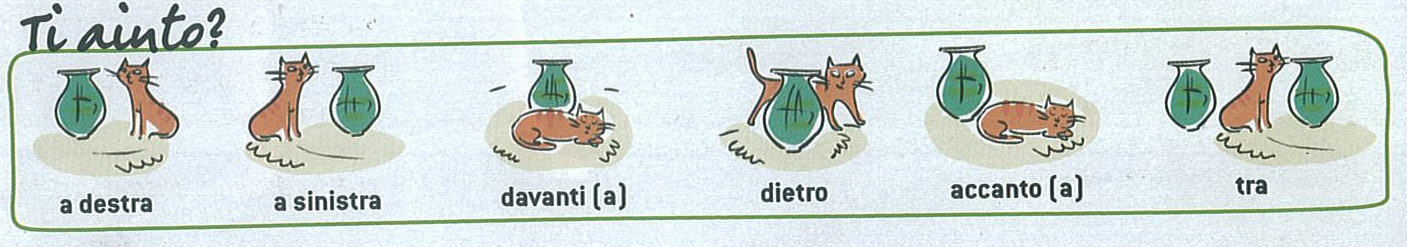 GEPPETTO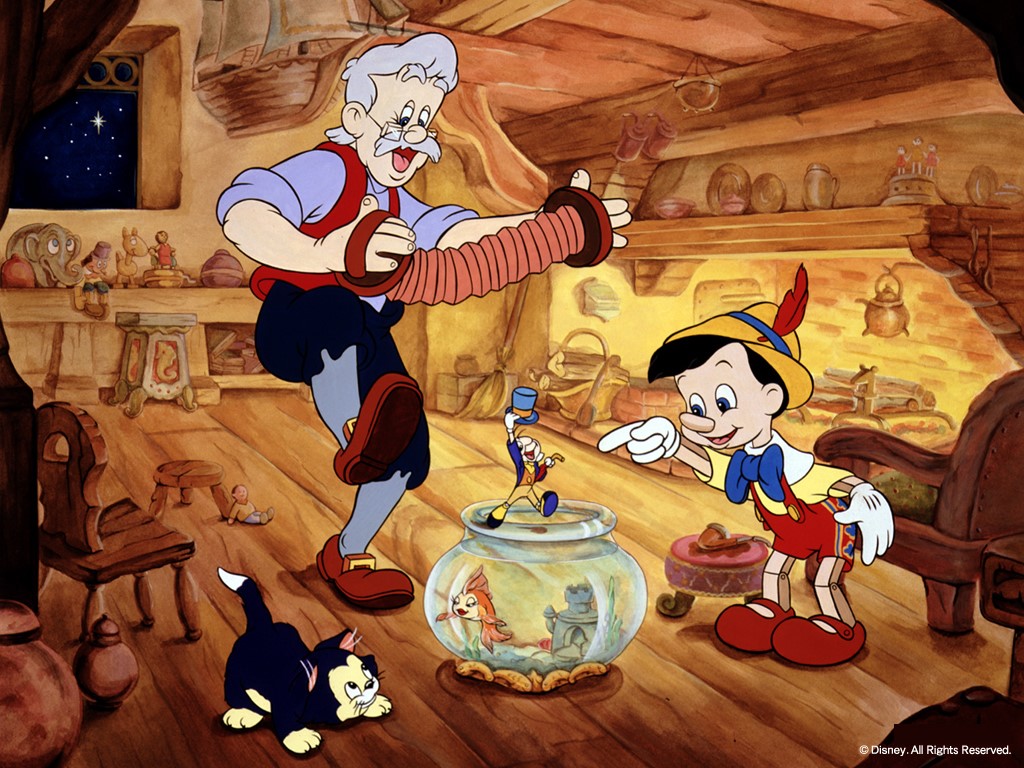 		IL GATTO			LA TORTA			L'ACQUARIO 	PINOCCHIO1. Il gatto è ............................... dell'acquario.2. Geppetto è ............................ l'acquario.3. Pinocchio è .............................. dell'acquario.4. L'acquario è ................................ a Geppetto.5. L'acquario è .................. il gatto e Pinocchio6. La torta è ..................................... a Pinocchio.